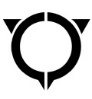 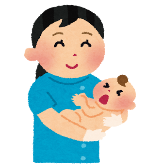 出産後、「自宅に帰っても手伝ってくれる人がいなくて心配」「授乳がうまくいかない」「赤ちゃんのお世話の仕方や生活リズムがわからない」「お産と育児の疲れから体調がよくない」など、支援が必要な方を対象に産後ケア事業を実施します。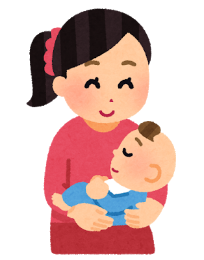 内容・料金等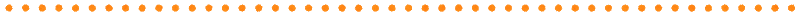 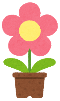 申請～利用までの流れ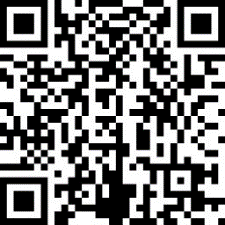 注意事項・ご利用には事前の申込みが必要になります。申込み後に内容を審査し、利用承認通知書が届くまで1週間程度かかります。・利用時間、内容の詳細については提供施設に直接お問い合わせ下さい。提供施設によっては別途料金がかかる場合もあります。・非課税世帯の場合は利用料が半額、生活保護世帯の場合は無料となりますが、食事代（デイケア）、ミルク代、オムツ代、交通費は実費負担です。減額を希望する場合は、課税状況を証明できるものを提出してください。・利用の決定や内容、日程について希望に添えない場合があります。問合せ先宇土市役所　健康づくり課母子保健係　TEL　0964-27-4428（直通）方法訪問ケアデイケア（通所）デイケア（通所）デイケア（通所）ショートステイ（宿泊）方法訪問ケア長時間型長時間型短時間型ショートステイ（宿泊）内容自宅に助産師が訪問提供施設に通所※ケアの内容により「長時間型」と「短時間型」に分かれます。提供施設に通所※ケアの内容により「長時間型」と「短時間型」に分かれます。提供施設に通所※ケアの内容により「長時間型」と「短時間型」に分かれます。提供施設に宿泊内容①母体管理や生活面の指導（母体の回復のための休息、アドバイス、心理的ケア等）②乳房管理（乳房ケア等）　③授乳・沐浴等の育児　④その他必要な保健指導，等※提供施設によってはオプション（別料金）で上記以外のケアも実施されています。利用希望のケアについては、直接提供施設にご相談ください。①母体管理や生活面の指導（母体の回復のための休息、アドバイス、心理的ケア等）②乳房管理（乳房ケア等）　③授乳・沐浴等の育児　④その他必要な保健指導，等※提供施設によってはオプション（別料金）で上記以外のケアも実施されています。利用希望のケアについては、直接提供施設にご相談ください。①母体管理や生活面の指導（母体の回復のための休息、アドバイス、心理的ケア等）②乳房管理（乳房ケア等）　③授乳・沐浴等の育児　④その他必要な保健指導，等※提供施設によってはオプション（別料金）で上記以外のケアも実施されています。利用希望のケアについては、直接提供施設にご相談ください。①母体管理や生活面の指導（母体の回復のための休息、アドバイス、心理的ケア等）②乳房管理（乳房ケア等）　③授乳・沐浴等の育児　④その他必要な保健指導，等※提供施設によってはオプション（別料金）で上記以外のケアも実施されています。利用希望のケアについては、直接提供施設にご相談ください。①母体管理や生活面の指導（母体の回復のための休息、アドバイス、心理的ケア等）②乳房管理（乳房ケア等）　③授乳・沐浴等の育児　④その他必要な保健指導，等※提供施設によってはオプション（別料金）で上記以外のケアも実施されています。利用希望のケアについては、直接提供施設にご相談ください。産後ケア提供施設下記のＱＲコードから産後ケア提供施設一覧をご覧ください。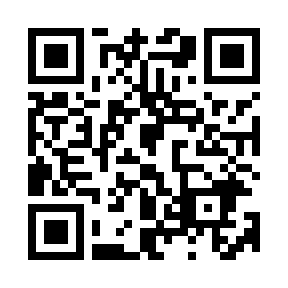 下記のＱＲコードから産後ケア提供施設一覧をご覧ください。下記のＱＲコードから産後ケア提供施設一覧をご覧ください。下記のＱＲコードから産後ケア提供施設一覧をご覧ください。下記のＱＲコードから産後ケア提供施設一覧をご覧ください。利用期間産後1年未満提供施設毎に異なります提供施設毎に異なります提供施設毎に異なります提供施設毎に異なります利用者負担金1,000円/1回2,400円/1回1,000円/1回1,000円/1回5,000円/1泊＊食事代込み多胎児加算（多胎児の場合1人につき500円加算）（多胎児の場合1人につき500円加算）（多胎児の場合1人につき500円加算）（多胎児の場合1人につき1,000円加算）※受託外事業所を利用する場合は、産後ケアに要した全ての費用を直接事業者へお支払いください。後日助成金の申請ができます。（助成金の額は、利用者負担金分との差額分相当）※受託外事業所を利用する場合は、産後ケアに要した全ての費用を直接事業者へお支払いください。後日助成金の申請ができます。（助成金の額は、利用者負担金分との差額分相当）※受託外事業所を利用する場合は、産後ケアに要した全ての費用を直接事業者へお支払いください。後日助成金の申請ができます。（助成金の額は、利用者負担金分との差額分相当）※受託外事業所を利用する場合は、産後ケアに要した全ての費用を直接事業者へお支払いください。後日助成金の申請ができます。（助成金の額は、利用者負担金分との差額分相当）※受託外事業所を利用する場合は、産後ケアに要した全ての費用を直接事業者へお支払いください。後日助成金の申請ができます。（助成金の額は、利用者負担金分との差額分相当）利用時間2時間以内/1回３時間以上５時間程度/1回３時間未満/１回３時間未満/１回提供施設にお問合せください。利用上限回数３回まで３回まで（長時間型と短時間型合わせて）３回まで（長時間型と短時間型合わせて）３回まで（長時間型と短時間型合わせて）合計６泊まで(分割可)必要な持ち物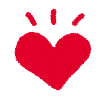 母子健康手帳、保険証、必要な母子の衣類、オムツ、おしり拭き、ミルク、哺乳瓶（ショートステイ利用時）、洗面用具等※詳細については、提供施設に直接お問い合わせください。母子健康手帳、保険証、必要な母子の衣類、オムツ、おしり拭き、ミルク、哺乳瓶（ショートステイ利用時）、洗面用具等※詳細については、提供施設に直接お問い合わせください。母子健康手帳、保険証、必要な母子の衣類、オムツ、おしり拭き、ミルク、哺乳瓶（ショートステイ利用時）、洗面用具等※詳細については、提供施設に直接お問い合わせください。母子健康手帳、保険証、必要な母子の衣類、オムツ、おしり拭き、ミルク、哺乳瓶（ショートステイ利用時）、洗面用具等※詳細については、提供施設に直接お問い合わせください。